ИП Корнеев И.А.	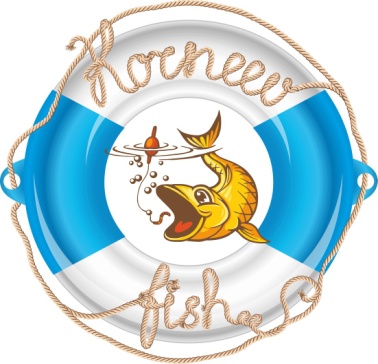 Корнеев Фиш. Когда каждый день - рыбный.    Г.Рязань,  Окружная дорога 196 км, д.12.,стр. 10                                                                                     Тел: + 7 (910) 643-71-04 (Игорь Анатольевич)Эл.адрес:  korneev.fish@mail.ru   Сайт:    korneev-fish.ru                                                                               Прайс – лист  Внимание! Указанные цены не являются окончательными и обговариваются в индивидуальном порядке. Мы всегда готовы предложить Вам гибкую систему скидок и выгодные условия доставки!            № п/пНаименование продукцииЦена за кг.Рыба холодного копчения1Скумбрия х/к в ассортименте200-3302Ставрида х/к2603Макрель х/к3004Масляная филе х/к (по-царски)7305Масляная х/к (саворин)4306Лещ х/к1507Вомер х/к (Луна)2508Форель балык х/к10009Палтус  х/к-10Горбуша х/к41011Горбуша балык х/к    40012Путассу  х/к9013Теша горбуши х/к10014Сайра х/к20015Сельдь х/к  круп19016Мойва х/к-Рыба горячего копчения17Зубатка г/к42018Треска г/к35019Окунь г/к32020Лещ г/к17021Зубатка г/к  хвост25022Скумбрия г/к26023Скумбрия г/к рулет со специями (черепашки)25024Сайра г/к21025Рулеты г/к (скумбрия+горбуша)32026Рулет г/к  скумбрия+горбуша (сетка)35027Хребты лосося г/к33028Макрель г/к31029Масляная г/к (саворин)-30Горбуша г/к-31Кета г/к-32Ставрида г/к27033Терпуг  г/к-Рыба  слабосоленая34Сельдь с/с100-13035Сельдь с/с (кусок)11036Сельдь с/с    (крупная)14537Скумбрия с/с  б/г      18038Скумбрия с/с  400-600240